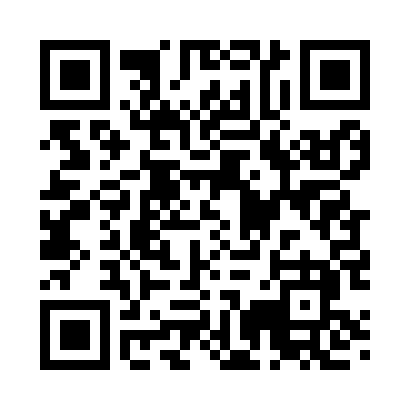 Prayer times for Cossart Creek, Delaware, USAMon 1 Apr 2024 - Tue 30 Apr 2024High Latitude Method: Angle Based RulePrayer Calculation Method: Islamic Society of North AmericaAsar Calculation Method: ShafiPrayer times provided by https://www.salahtimes.comDateDayFajrSunriseDhuhrAsrMaghribIsha1Mon5:306:461:064:417:278:432Tue5:286:441:064:417:288:443Wed5:266:431:064:427:298:464Thu5:256:411:054:427:308:475Fri5:236:391:054:437:318:486Sat5:216:381:054:437:328:497Sun5:196:361:044:437:338:508Mon5:176:351:044:447:348:529Tue5:166:331:044:447:358:5310Wed5:146:321:044:447:368:5411Thu5:126:301:034:457:378:5512Fri5:106:291:034:457:388:5713Sat5:096:271:034:457:398:5814Sun5:076:261:034:457:408:5915Mon5:056:241:024:467:419:0016Tue5:036:231:024:467:429:0217Wed5:026:211:024:467:439:0318Thu5:006:201:024:477:449:0419Fri4:586:181:014:477:459:0520Sat4:576:171:014:477:469:0721Sun4:556:151:014:477:479:0822Mon4:536:141:014:487:489:0923Tue4:516:131:014:487:499:1124Wed4:506:111:014:487:509:1225Thu4:486:101:004:487:519:1326Fri4:476:091:004:497:529:1527Sat4:456:071:004:497:539:1628Sun4:436:061:004:497:549:1729Mon4:426:051:004:497:559:1930Tue4:406:031:004:507:569:20